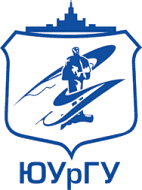 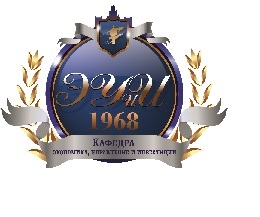 ФГБОУ ВПО «Южно-Уральский государственный университет»(Национальный исследовательский университет)Кафедра «Экономика, управление и инвестиции»Россия, г. ЧелябинскМеждународная студенческая научно-практическая конференция «Актуальные проблемы экономики и управления»УЧАСТНИКИК участию в конференции приглашаются студенты любых направлений подготовки, обучающиеся по программам бакалавриата, специалитета и магистратуры. Предполагается очное и заочное (с публикацией доклада) участие в конференции.ОСНОВНЫЕ НАПРАВЛЕНИЯ РАБОТЫ КОНФЕРЕНЦИИ1. Теория и практика современного менеджмента2. Проблемы экономики и управления в строительной отрасли3. Инвестиционная и инновационная деятельность предприятий4. Маркетинг и маркетинговые исследования5. Бухгалтерский учёт и налогообложение предприятий6. Математические методы и модели в экономике7. Экономическая безопасность государственных и коммерческих организацийУСЛОВИЯ УЧАСТИЯДля участия в конференции необходимо выслать следующие документы:1. Заявку на участие в конференции (форма заявки представлена в Приложении 1)2. Текст доклада (на русском или английском языке). Требование к оформлению текста: 2.1. Библиотечный индекс УДК для статьи2.2. Заглавие должно быть кратким и отражать суть тематического содержания материала. После заглавия необходимо указать сведения об авторах, составителях и других лицах, которые участвовали в работе над рукописью. 2.3. Сведения об авторах включают следующие элементы:инициалы и фамилию автора; ученую степень, ученое звание; должность или профессию;место работы, учебы: наименование учреждения или организации, населенного пункта, включая подразделение (кафедра, факультет);контактную информацию (E-mail или другую контактную информацию - для публикации в журнале и на сайте издательства);наименование страны (для иностранных авторов). Имя автора приводится в именительном падеже. В коллективных работах имена авторов приводятся в принятой ими последовательности.2.4. Аннотацию оформляют согласно ГОСТ 7.9-95, ГОСТ Р 7.0.4-2006, ГОСТ 7.5-98 объемом не более 500 печатных знаков с пробелами. 2.5. Ключевые слова выбирают из текста материала и помещают отдельной строкой после аннотации. Ключевые слова приводятся в именительном падеже.2.6. Список литературы. Библиографическая часть статьи должна быть представлена библиографическими ссылками (ГОСТ 7.05–2008) и библиографическими списками в конце материала (раздел «Список литературы» составляется по алфавиту). Образец оформления текста представлен в Приложении 2. Публикация научных статей БЕСПЛАТНО!!!По результатам конференции будет выпущен и выслан участникам сборник научных трудов. Сборник индексируется РИНЦ.http://elibrary.ru/item.asp?id=23103707Продлены сроки приема документов для заочного участия:01 октября 2015Документы необходимо предоставить организаторам в электронном виде по электронной почте: euii@mail.ru Сборники научных статей после опубликования будут переданы авторам материалов, вошедшим в сборник.КОНТАКТЫФГБОУ ВПО «Южно-Уральский государственный университет» (НИУ)кафедра «Экономика, управление и инвестиции»Руководитель проекта:Кардапольцев Кирилл Владимирович, доцент кафедры ЭУиИМодератор проекта:Килина Ирина Петровна, ассистент кафедры ЭУиИтел. 8(351) 267-92-808-950-735-03-11e-mail: euii@mail.ruПриложение 1ЗАЯВКА УЧАСТНИКАМеждународная студенческая научно-практическая  конференция «Актуальные проблемы экономики и управления»ФИО автора (авторов)__________________________________________Место учебы___________________________________________________ФИО научного руководителя ____________________________________Место работы _________________________________________________Должность____________________________________________________Ученая степень________________________________________________Ученое звание_________________________________________________Адрес для отправки сборника (с указанием индекса)_________________________________________________________________________________Контактный телефон____________________________________________e-mail_________________________________________________________Тема доклада__________________________________________________________________________________________________________________13. Форма участия (очная, заочная) __________________________________Приложение 2УДК 338.45:621.31 (470 + 571) + 621.31 (470 + 571)Анализ «Стратегии развития электросетевого комплекса
Российской Федерации»Разин Д.Н.Кардапольцев К.В., к.э.н., доцент, (научный руководитель)Кафедра «Экономика, управление и инвестиции»ФГБОУ ВПО «Южно-Уральский государственный университет», г. ЧелябинскАннотацияВ данной статье рассмотрены и проанализированы основные положения «Стратегии развития электросетевого комплекса Российской Федерации» от 2013 года, его миссия, цели и задачи. Произведен анализ возможных причин невыполнения отдельных задач Стратегии 2006 года. Также в статье раскрыта суть RAB-регулирования тарифов на передачу электрической энергии, и приведены достоинства его возможного и реального внедрения в регионах РФ. Проверена целесообразность выбора предложенных показателей качества функционирования распределительного сетевого комплекса, значения которых являются основным критерием при формировании инвестиционных и ремонтных программ. Ключевые слова: электросетевой комплекс, стратегия развития, Российские сети, миссия, RAB-регулирование, SMART-характеристика, инвестиционная привлекательность, тариф на передачу электроэнергии, показатели SAIFI, SAIDI, ENS, AIT.Электросетевой комплекс является стратегической отраслью Российской Федерации и типичным представителем естественной монополии. Поэтому участие государства в управлении деятельностью данного комплекса является обязательным. Основными рычагами его осуществления являются разнообразные Федеральные, Региональные законы и подзаконные акты, деятельность Государственных Регуляторов в сфере электроэнергетики (Ростехнадзор, Роспотребнадзор, Энергонадзор и др.).Литература1. Стратегия развития электросетевого комплекса Российской Федерации – утверждена распоряжением Правительства Российской Федерации от 3 апреля 2013 г. №  511-р, Москва, 2013.2. Виханский О.С. Стратегическое управление: Учебник. – 2-е изд., перераб. и доп. – М.: Гардарика, 1998. – 296 с.3. Интернет-портал сообщества ТЭК. – www.energyland.info.4. Официальный сайт ОАО «Тюменьэнерго». – www.te.ru.Кардапольцев Кирилл Владимирович. Кандидат экономических наук, доцент кафедры экономика, управления и инвестиции, факультет экономика и управления, Южно-Уральский государственный университет. Контактный телефон: +7-351-267-92-80, e-mail: kardapoltsev_kv@mail.ru.Разин Денис Николаевич. Студент магистратуры заочной формы обучения кафедры экономика, управления и инвестиции, факультет экономики и управления, Южно-Уральский государственный университет. Контактный телефон: +7-351-267-92-80, e-mail: den5303@mail.ru.Analysis of the «Strategy of development of electric grid complex» in the Russian FederationRazin D.N. Kardapoltsev K.V., Candidate of Science (Economics), assistant professor (research supervisor)Department of «Economics, Management and Investment» South Ural State University, ChelyabinskAnnotationThis article describes and analyzes the main provisions of the «Strategy of development of electric grid complex in the Russian Federation» from 2013, also its mission, goals and objectives. We analyzed the possible reasons of failure of some of the Strategy in 2006. The article also revealed the essence of RAB-regulation of tariffs for electricity transmission, and dignities of its potential and actual implementation in the Russian regions are given. The feasibility of the proposed selection of quality functioning of the distribution grid complex, whose values are the basic criterion for the formation of investment and repair programs, was tested.Keywords: electric grid complex, development strategy, Russian grids, mission, RAB-regulation, SMART-characteristic, investment attractiveness, transmission tariff, indicators SAIFI, SAIDI, ENS, AIT.Kardapoltsev Kirill Vladimirovich. Candidate of Science (Economics), assistant professor of economics, management and investment, Faculty of Economics and Management, South Ural State University. Contact telephone: +7-351-267-92-80, e-mail: kardapoltsev_kv@mail.ru. Razin Denis Nikolaevich. Part-time student of Master’s program of Economics, Management and Investment, Faculty of Economics and Management, South Ural State University. Contact telephone: +7-3514-63-03-60, e-mail: den5303@mail.ru.